イベントの御案内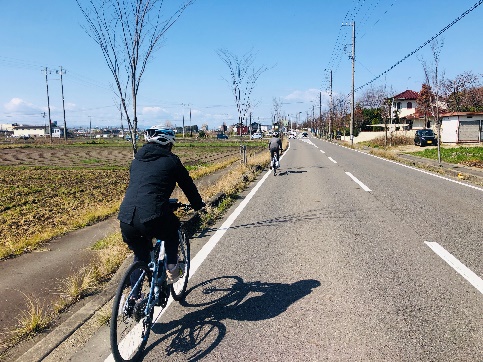 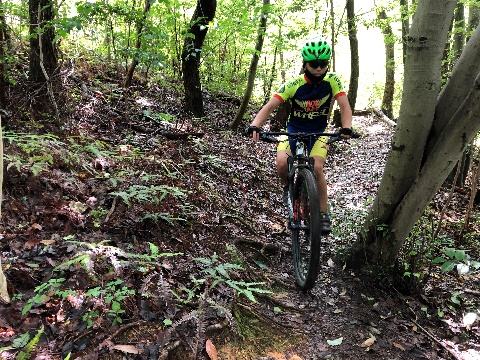 8月8日（土）～23日（日）　　GT店頭試乗期間最新2021年モデルのGTのマウンテンバイクの試乗ができます！試乗可能車種：GRADE CARBON PRO　サイズ：55GRADE ALLOY EXPERT　サイズ：51FORCE 29 EXPERT　サイズ：MFORCE 29 ELITE　サイズ：SZASKAR CARBON COMP　サイズ：M※13日（木）から16日（日）は夏季休暇です9月13日（日）　　26-9（ブロック）サイクリングオフロードの走行が初心者の方にオススメのサイクリングです。26インチでも29インチでもブロックタイヤ装着車で楽しむサイクリング!!平坦なオフロードを中心に走行します。オフロードをガタガタ、ゴトゴト楽しみます。推奨車輌：マウンテンバイク、シクロクロス等のブロックタイヤ装着車9月20日（日）　　2525（ニコニコ）サイクリングロードバイクの初心者、及び、クロスバイクに慣れてきた方にオススメのサイクリングです。いつもニコニコ、オンロードをのんびり時速25ｋｍ程度でサイクリングを楽しみます。推奨車輌：ロードバイク、グラベルロード、シクロクロス、クロスバイクいずれも参加費無料です。他店で御購入頂いたお客様でも無料で参加して頂けますが、ラインで当店を友だち登録して頂いた方に限ります。ヘルメット、グローブ、マスク又はネックカバー着用義務。参加希望の方は事前に連絡を下さい。集合出発９時・集合場所：ウイール（ニコニコ）　かかみ野自然遺産の森（ブロック）自転車及びヘルメットのレンタルも可能です。（レンタルの場合は集合8時30分）（レンタル料 自転車,ヘルメット,グローブ4.000円:ヘルメットのみ300円:グローブのみ300円）天候不順または都合により中止にする場合がございます。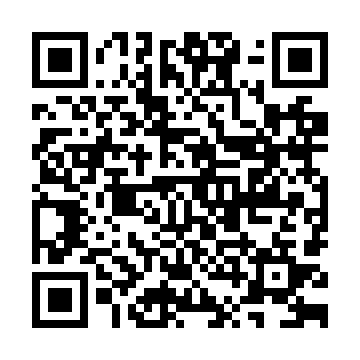 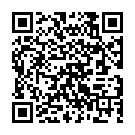 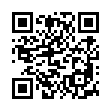 ＣＹＣＬＥ・ＰＲＯ ウイール　058-383-6115　　　　ホームページ　フェイスブック　ライン